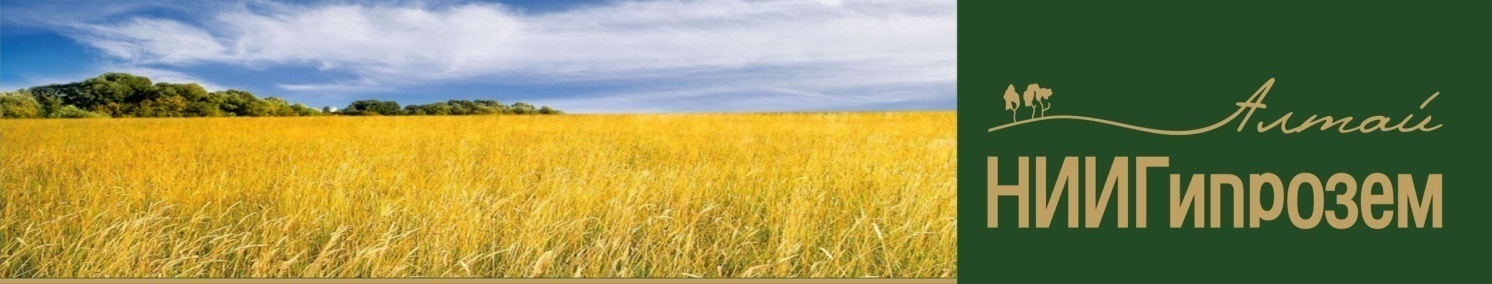 ГЕНЕРАЛЬНЫЙ ПЛАНМО КЛЕПЕЧИХИНСКИЙ СЕЛЬСОВЕТПОСПЕЛИХИНСКОГО РАЙОНА АЛТАЙСКОГО КРАЯПОЯСНИТЕЛЬНАЯ ЗАПИСКАТом IМАТЕРИАЛЫ ПО ОБОСНОВАНИЮ ПРОЕКТНЫХ  РЕШЕНИЙООО «АЛТАЙГИПРОЗЕМ»ГЕНЕРАЛЬНЫЙ ПЛАНМО КЛЕПЕЧИХИНСКИЙ СЕЛЬСОВЕТПОСПЕЛИХИНСКОГО РАЙОНААЛТАЙСКОГО КРАЯПОЯСНИТЕЛЬНАЯ ЗАПИСКАТом I(материалы по обоснованию проектных решений)Барнаул 2016Авторский коллективАрхитектор						                        Г.Н. БахуровНачальник производственного отдела				Г.Я. СизоваИнженер                                                                                           В. А. ДорошенкоСостав картографических материаловСОДЕРЖАНИЕ1. ЦЕЛИ И ЗАДАЧИ ПРОЕКТА	72. КОМПЛЕКСНАЯ ОЦЕНКА СОВРЕМЕННОЙ ГРАДОСТРОИТЕЛЬНОЙ СИТУАЦИИ. ОСНОВНЫЕ ПРОБЛЕМЫ РАЗВИТИЯ ТЕРРИТОРИИ	92.1. Географическое положение	92.2. Природные условия. Инженерно-геологическая и гидрологическая характеристика территории муниципального образования	102.2.1. Климат	102.2.2. Рельеф	102.2.3. Инженерно-геологическая характеристика	112.2.4. Гидрография	112.2.5. Растительный и почвенный покров. Животный мир	112.2.6. Рекреационные ресурсы	132.3. Культурно-исторические ресурсы	132.4. Развитие основных отраслей хозяйства	142.5. Трудовые ресурсы. Прогнозирование численности населения	152.6. Современная планировочная организация территории	182.6.1. Земельные ресурсы	182.6.2. Жилищная сфера. Расчет объемов жилищного строительства	182.6.3. Социальная и культурно-бытовая сфера. Расчет вместимости культурно-бытовых зданий	192.7. Транспортная инфраструктура	232.8. Инженерная инфраструктура	232.8.1. Водоснабжение	232.8.2. Водоотведение (канализация)	242.8.3. Теплоснабжение	252.8.4. Электроснабжение	252.8.5. Связь	252.8.6. Газоснабжение	262.9. Экологическое состояние территории	262.10. экологическое состояние территории	283. МЕРОПРИЯТИЯ ПО ТЕРРИТОРИАЛЬНОМУ ПЛАНИРОВАНИЮ МО КЛЕПЕЧИХИНСКИЙ СЕЛЬСОВЕТ	303.1. Мероприятия по развитию функционально-планировочной структуры	303.1.1. Архитектурно-планировочные решения	303.1.2. Функциональное зонирование	303.2. Мероприятия по развитию и размещению объектов капитального строительства	323.2.1. Мероприятия по развитию и размещению объектов жилой зоны	323.2.2. Мероприятия по развитию и размещению объектов общественно-деловой зоны	333.2.3. Мероприятия по развитию и размещению производственной зоны	333.3. Развитие и размещение объектов транспортной инфраструктуры	333.4. Инженерно-технические мероприятия по подготовке территории	343.5. Мероприятия по развитию и размещению объектов инженерной инфраструктуры	353.5.1. Водоснабжение	353.5.2. Водоотведение (канализация)	383.5.3. Электроснабжение	383.5.4. Связь и информация	393.5.5. Теплоснабжение	393.5.6. Газоснабжение	393.6. Мероприятия по изменению целевого назначения земель	393.7. Мероприятия по охране окружающей среды	403.7.1. Мероприятия по охране атмосферного воздуха	403.7.2. Мероприятия по предотвращению загрязнения и разрушения почвенного покрова	413.7.3. Мероприятия по охране водной среды	413.7.4. Мероприятия по благоустройству и санитарной очистке территории	413.8. Мероприятия по сохранению объектов историко-культурного наследия	423.9. Мероприятия по организации зон с особыми условиями использования территории	453.10. Мероприятия по предупреждению чрезвычайных ситуаций природного и техногенного характера. Мероприятия по гражданской обороне	463.10.1. Мероприятия по предотвращению чрезвычайных ситуаций природного характера	463.10.2. Мероприятия по предотвращению чрезвычайных ситуаций техногенного характера	473.10.3. Мероприятия по гражданской обороне	47ЦЕЛИ И ЗАДАЧИ ПРОЕКТАДокумент территориального планирования «Генеральный план МО Клепечихинский сельсовет Поспелихинского района Алтайского края» выполнен в текстовой форме и в виде карт (схем), материалы проекта систематизированы, проанализированы и обоснованы в соответствии с действующим градостроительным законодательством. При его подготовке учитывались: «Схема территориального планирования Поспелихинского района», «Программа социально-экономического развития муниципального образования Клепечихинский сельсовет на 2013-2017 годы», «Комплексная программа социально-экономического развития Клепечихинского сельсовета на 2013-2017 годы».Расчетный срок реализации генерального плана – 20 лет, с 2016 по 2035 годы, он подразделяется на первую очередь 2016- 2020, и вторую очередь – с 2021 по 2035 годы. Определены перспективы развития муниципального образования Клепечихинский сельсовет за пределами расчётного срока. Целью генерального плана является обоснование планирования устойчивого развития территориальной, градообразующей единицы Поспелихинского района – Клепечихинский сельсовет на основе:анализа состояния территории, проблем и направлений ее комплексного развития;оптимальной организации территориального зонирования, планировочной структуры поселения, направленных на создание благоприятных условий комплексного развития отраслей производства и переработки сельскохозяйственной продукции, сферы услуг и жизнедеятельности населения, охраны окружающей среды и объектов культурного наследия;обоснования вариантов решения задач территориального планирования;обоснования мероприятий по территориальному планированию;обоснования последовательности этапов реализации предложений по территориальному планированию.Основной задачей генерального плана является планирование границ функциональных зон с отображением параметров их перспективного развития, в том числе:границ территорий объектов культурного наследия;границ зон с особыми условиями использования территорий;границ территорий, подверженных риску возникновения чрезвычайных ситуаций природного и техногенного характера;границ земельных участков, предоставленных для размещения объектов капитального строительства федерального, краевого и местного значения, границ участков, на которых размещены объекты капитального строительства федерального, краевого или местного значения, границ зон планируемого размещения этих объектов;границ зон инженерной и транспортной инфраструктур;границ земель сельскохозяйственного назначения;границ земель лесного фонда, водного фонда, земель промышленности и иного специального назначения.Генерального план выполнен на основе новейших компьютерных технологий и программного обеспечения с учётом требований к формированию ресурсов информационных систем обеспечения градостроительной деятельности.КОМПЛЕКСНАЯ ОЦЕНКА СОВРЕМЕННОЙ ГРАДОСТРОИТЕЛЬНОЙ СИТУАЦИИ. ОСНОВНЫЕ ПРОБЛЕМЫ РАЗВИТИЯ ТЕРРИТОРИИКомплексная оценка проводится с целью определения градостроительной ценности территории муниципального образования. В своем составе настоящий раздел содержит анализ градостроительной ситуации и выявление проблем в области землепользования и застройки, природно-ресурсного потенциала территории, обеспеченности населения жильем, транспортной, инженерной, социальной и производственной инфраструктурами, а также экологического состояния территории. При выполнении комплексной оценки выявляются территории, в границах которых устанавливаются ограничения на осуществление градостроительной деятельности - санитарно-защитные зоны;- водоохранные зоны и прибрежные защитные полосы;- территории, подверженные воздействию чрезвычайных ситуаций природного и техногенного характера, а также иные зоны, установленные в соответствии с законодательством РФ. Географическое положениеПоспелихинский район расположен в юго-западной части края. На северо-востоке и востоке район граничит с Шипуновским районом, на юго-востоке – с Курьинским районом, на юге – с Змеиногорским районом, на юго-западе и западе – с Рубцовским районом, на северо-западе и севере – с Новичихинским районом.Муниципальное образование Клепечихинский сельсовет расположено в северной части Поспелихинского района, имеет общие границы с Борковским сельсоветом Поспелихинского района, а также с Новичихинским и Шипуновским районами. На территории сельсовета расположены два населенных пункта – село Клепечиха, являющийся административным центром МО Клепечихинский  сельсовет, поселок Березовка. С Барнаулом и другими городами и районами края сельсовет связан автомобильными дорогами. По территории сельсовета проходят автомобильные дороги регионального значения с асфальто-бетонным покрытием. Расстояние до краевого центра г. Барнаул составляет 250 км.Природные условия. Инженерно-геологическая и гидрологическая характеристика территории муниципального образованияКлиматСогласно агроклиматическому районированию, территория сельского совета расположена в теплом слабоувлажненном районе. Самый холодный месяц – январь. Средняя температура воздуха в январе -15° - -16°. Самый теплый месяц – июль (со средней температурой +18° - +19°). Абсолютный максимум температуры равен +40°С, абсолютный минимум -52°С. Переходные периоды, особенно весна, короткие. Среднегодовое количество осадков составляет 386 мм. В теплый период возможны засухи. Продолжительность периода с устойчивым снежным покровом составляет 155-160 дней. Средняя из наибольших декадных высот снежного покрова не превышает 25-30 см.Среднемноголетние запасы продуктивной влаги в почве, в соответствии с со слабой увлажненностью района, намного ниже оптимальных и характеризуется низким гидротермическим коэффициентом – 0,92.Весной и летом преобладают ветры юго-западного направления, осенью и зимой – северо-восточного и северного направлений. Средняя скорость ветра за год 3,9 м/с. Наиболее сильные ветры часты в зимние месяцы, в октябре-ноябре и весной. Сильные ветры в осенне-зимнее время препятствуют накоплению снега на полях. Характерны пыльные бури и суховеи в летний период. Наиболее часто они наблюдаются в июне. Таким образом, положительным фактором климатических условий территории следует считать высокую сумму положительных температур, т.е. хорошую теплообеспеченность растений в течение всего вегетационного периода, что способствует развитию сельского хозяйства.Отрицательным фактором - небольшое количество атмосферных осадков за год, частые сильные ветры, суховеи.РельефТерритория расположена в центральной среднерасчлененной части Приобского плато, пересеченного ложбинами древнего стока и представляет собой возвышенную слабоволнистую равнину с общим уклонением на север. Участки плато (первичной равнины) сохранились лишь в виде отдельных островов между террасовыми равнинами. На высокой поверхности террас существует много западин, котловин лиманного типа. Отрицательные формы рельефа отличаются небольшой глубиной (10-20 м), но размеры их в плане бывают значительными. Склоны плато с небольшими уклонами 1°30’ - 2°, реже 3°. Склоны обладают простым профилем и очень большой длиной (до 3 км).Инженерно-геологическая характеристикаТерритория сельсовета расположена в восточной части Западно-Сибирской плиты. Геологический фундамент имеет ярусную структуру. Нижний ярус сформировался в среднем протерозое. Основная толща фундамента прошла все этапы геологического развития. Верхняя часть фундамента имеет мозаичную структуру с выходами нескольких ярусов. Территория образована отложениями юрской системы, представленными конгломератами, песчаниками и аргиллитами. Также встречаются выходы отложений верхнего кембрия-силура, состоящие из песчаников, алевролитов, сланцев, известняков и конгломератов.Мощность осадочного чехла достигает 600м. Четвертичная система представлена нижнесредним отделом: аллювиально-озерные и субаэральные отложения. Лёссовидные суглинки и супеси с горизонтами погребенных почв, пески, супеси, суглинки, илы, глины, иногда с включением щебня, а так же средне-верхним отделом: аллювиально-озерные отложения, пески, супеси, илы. Ледниковые, водно-ледниковые, пролювиальные отложения. Щебнистые суглинки, галечники, валунники.ГидрографияГидрографическая сеть территории сельсовета представлена р. Клепечиха, протекающей с запада на восток. На территории сельсовета имеются ряд мелких озер и прудов.  Грунтовые воды на повышенных участках залегают глубоко (более 10 м). На пониженных участках приподнятой равнины они залегают на глубине 4-5 м. На участках с выраженным микрорельефом грунтовые воды находятся на глубине 3-4 м. Растительный и почвенный покров. Животный мирСогласно природному районированию Алтайского края территория сельсовета находится в степной зоне, Южно-Приалейской подзоне. Естественная древесная растительность развита незначительно (колки и заросли вдоль ручьев). Лесные колки, встречающиеся в блюдцеобразных понижениях – лиманах, состоят главным образом из березы, осины и черемухи. Искусственные насаждения – лесополосы состоят из тополя, яблони, акации и др.Естественная травяная растительность сохранилась на небольших площадях. На положительных элементах рельефа растительность носит степной ксерофитный характер, обусловленный недостатком влаги. Представлена она полынно-типчаково-ковыльной и ковыльно-типчаковой ассоциациями.По выровненным понижениям с более высоким уровнем залегания грунтовых вод и благоприятным режимом развита лугово-степная и солонцово-солончаковая растительность: резун, волоснец, пырей, кермек, солеросы, солянки, ячмень солончаковый, полыни, осоки и другие солевыносливые растения.Согласно почвенно-геоморфологического районирования Алтайского края сельский совет расположен в зоне черноземов засушливой и умеренно-засушливой колочной степи, подзоне обыкновенных черноземов, на стыке с подзоной черноземов южных.На водораздельных плато и террасированных склонах увалов при отсутствии связи с грунтовыми водами на покровных и лессовидных суглинках сформировались черноземы обыкновенные, реже южные и выщелоченные. На переходах к лощинам и ложбинам узкими полосами могут встречаться черноземы солонцеватые, которые сменяются лугово-черноземными солонцеватыми почвами, солонцами и солончаками.Под  лесными колками на северных склонах или блюдцеобразных западинах развиты серые лесные, преимущественно осолоделые почвы.В глубоких западинах встречаются лугово-болотные солончаковые почвы.Самыми распространенными почвами являются черноземы – выщелоченные и обыкновенные. Черноземный тип почв проявляется наиболее интенсивно на выровненных участках или склонах увалов. Почвы автоморфные, формируются при залегании грунтовых вод глубже 10 м. Черноземы солонцеватые и южные занимают незначительные площади и встречаются на склонах ил вдоль лощин узкими контурами.По днищам ложбин и в замкнутых депрессиях формируются лугово-черноземные почвы. Это полугидроморфные почвы, грунтовые воды часто засолены и залегают на глубине 3-6 м. Площади этих почв незначительны.В глубоких и замкнутых понижениях, где возможен застой талых вод и близкое залегание грунтовых вод, а также подпор грунтовых вод водоемами распространены болотные и лугово-болотные почвы.В понижениях при близком залегании грунтовых вод формируются солонцы лугово-черноземные и солончаки.По механическому составу на территории господствуют почвы среднесуглинистые, реже тяжелосуглинистые. По мощности гумусового горизонта – маломощные, по содержанию гумуса – слабогумусированные.Животный мир сельсовета включает значительное количество видов млекопитающих. Крупные из них – лоси, козы. Нередки и хищники: лисица, волк. Из грызунов встречаются заяц, хорек, суслик. Много мелких грызунов - краснощекий суслик и даурский хомячок,  лесная, полевая и домовая мыши, полевка узкочерепная, красная полевка, степная мышовка и др.Разнообразны птицы. Преимущественное распространение получили врановые: грач, серая ворона, сорока, пустельга, коршун, местами болотная сова, полевой жаворонок. Северная часть района, помимо названных видов, отличается распространением дубровники, горлицы, овсянки, лесного конька – в байрачных лесах и колках; чечевицы, коноплянки, сорокопута – в кустарниковых балках и лесополосах; коростели, дупеля – на влажных лугах.На остепненных участках обычен жаворонок, перепел, полевые коньки, в зарослях ивняка – славка, варакушка, чечевица.Ихтиофауна сельсовета представлена плотвой, окунем, лещом. Из пресмыкающихся нередко можно встретить: ужа, ящериц, змей (гадюка и щитомордник), а из земноводных – жаб и лягушек.Рекреационные ресурсыРекреационные ресурсы МО Клепечихинский сельсовет представлены озерами и прудами. Для отдыха используются небольшие озера. Здесь возможна как пассивная рекреация (отдых у воды), так и активная - рыбная ловля. Культурно-исторические ресурсыОбъекты культурного наследия. На территории сельсовета находятся объекты, имеющие большую историко-культурную ценность.Таблица 1Памятники истории и археологии, расположенные в МО Клепечихинский сельсоветРазвитие основных отраслей хозяйстваНа территории сельсовета осуществляет свою деятельность одно хозяйство СПК «Путь Ленина». Основными направлениями деятельности которого являются в растениеводстве - зерновое производство, в животноводстве - молочное скотоводство. Рост производства продукции растениеводства достигнут за счет внедрения современной технологии возделывания зерновых, благоприятных агроклиматических условий и поддержки необходимого уровня почвенного плодородия.Таблица 2Общие показатели развития сельского хозяйстваВыводы: Основное направление деятельности СПК «Путь Ленина»- производство растениеводческой и животноводческой продукции, рост которой обеспечивается за счет увеличения урожайности полей, продуктивности животных.Рост денежных доходов населения дает реальную возможность предприятиям увеличить объемы платных услуг, оказываемых населению села.В экономике сельсовета сельскохозяйственная продукция производится в личных подсобных хозяйствах населения, число хозяйств значительно не изменилось. Практически все жители поселения занимаются личным подсобным хозяйством. Это позволяет населению получать дополнительные доходы.В личных подсобных хозяйствах содержится крупный рогатый скот, свиньи, птица в редких случаях овцы, козы, лошади. Выращиваются овощные и ягодные культуры, картофель.Трудовые ресурсы. Прогнозирование численности населенияВозрастная структура населения выступает в качестве значимых факторов в определении проблем и перспектив развития рынка рабочей силы, а, следовательно, и производственного потенциала территории. На демографические прогнозы в большой степени опирается планирование всей экономики: производство товаров и услуг, жилищного и коммунального хозяйства, трудовых ресурсов, подготовки кадров специалистов, школ и детских дошкольных учреждений, дорог, средств транспорта и многое другое. Современное состояние. Общая численность населения Клепечихинского сельсовета на конец 2014 год составляла 1300 человек. За последние годы численность постоянного населения уменьшается, в половозрастной структуре населения наблюдается неблагоприятное состояние. Отмечается превышение численности лиц пенсионного возраста к численности детей, наблюдается старение населения, структура населения по половому признаку характеризуется перевесом женщин. Данные, характеризующие демографическую ситуацию в сельском поселении, представлены в таблице 3.Таблица 3Для Клепечихинского сельсовета характерные демографические процессы происходящие как в районе, крае, так и в целом по России.За последние пять лет уменьшилась численность постоянного населения на 173 человек. Наблюдается снижение как  мужского населения, так и женского рождаемости и смертности населения.Национальный состав сельсовета относительно однороден. Основной состав - русские 90%, 10% -  другие национальности. Вывод: Основной проблемой села является отток населения в трудоспособном возрасте (20-30 лет), что связано с сокращением на территории поселения рабочих мест, отсутствие развитой инфраструктуры по оказанию платных услуг населению.Старение населения, рост заболеваемости и смертности населения.Таблица 4Возрастная структура населения МО Клепечихинский сельсоветВ трудоспособном возрасте (по данным на 1 января 2016 года) находилось 591 человек или 46 % населения сельсовета. Динамика уменьшения численности населения в сельсовете прослеживается в категории моложе трудоспособного возраста.  Таблица 5. Структура населения по возрастному составу, прогноз Основная часть работающего населения занята в сельскохозяйственной производстве – 36,4%; за пределами сельсовета работает 23%; в сфере образования задействовано 20,3% населения сельсовета; 10,8% рабочих мест обеспечивает торговля общественным питанием; остальные 9,5% рабочих мест приходится на отрасль связи, здравоохранения, культуры и управления (табл.6).Таблица 6. Структура основных градообразующих кадровСовременная планировочная организация территории Земельные ресурсыПлощадь территории Клепечихинского сельсовета согласно картографическим данным составляет 21689 га. Таблица 7Состав земель по категориям в границах МО Клепечихинский сельсоветЖилищная сфера. Расчет объемов жилищного строительства Обеспечение качественным жильем населения поселения является одной из важнейших социальных задач, стоящих перед муниципалитетом.На начало 2016 года в сельсовете числится 27 тыс.кв.м. общей площади жилых домов. На территории поселения строительство жилья ведется только частными лицами. Благоустраиваются частные дома, кроются крыши, ставятся заборы, хозяйственные постройки. Если раньше строительством жилых домов занималось СПК «Путь Ленина» для своих рабочих, то в связи со сложным финансовым положением вот уже в течение 5-ти лет строительство жилья не ведется. Таблица 8Расчет объемов жилищного строительстваВетхое жилье на территории сельсовета имеется: с. Клепечиха, ул. Колхозная,д.8, а также п. Березовка, ул. Березовская, д.36.Общая площадь жилищного фонда составляет порядка 26845,2 кв.м. Общая площадь жилого фонда в с. Клепечиха составляет 25250 кв.м. при численности жителей 1224 чел., в п. Березовка – 1595,2 кв.м. при численности жителей 60 чел. Средняя обеспеченность общей площадью составляет в с. Клепечиха – 20,63 кв.м. на 1 человека, в п. Березовка – 26,59 кв.м. на 1 человека. Существующий жилой фонд представлен домами усадебного типа.Согласно СанПиН 2.2.1/2.1.1200-03 «Санитарно-защитные зоны и санитарная классификация предприятий, сооружений и иных объектов» размещение жилья в санитарно-защитных зонах (СЗЗ) не допускается. Жилая застройка не попадает в санитарно-защитные зоны объектов специального назначения и промпредприятий.Социальная и культурно-бытовая сфера. Расчет вместимости культурно-бытовых зданийСоциальная инфраструктура – система необходимых для жизнеобеспечения человека материальных объектов населенного пункта, а также предприятий, учреждений и организаций, оказывающих социальные услуги населению, органов управления и кадров, деятельность которых направлена на удовлетворение общественных потребностей граждан соответственно установленным показателям качества жизни.В настоящее время на территории муниципального образования расположен ряд социальных и культурно – бытовых объектов, обеспечивающих потребности населения.ОбразованиеНа территории сельсовета находятся 2 образовательных учреждений: 1 общеобразовательная школа, 1 дошкольное образовательное учреждение. В период с 2008 по 2013 годы сеть образовательных учреждений практически не претерпела изменений. Средняя общеобразовательная школа расположена в типовом здании. Вместимость школы по проектной документации составляет 220 учащихся.Среди работников школы растет доля учителей пенсионного возраста.Выводы:1 - Уменьшилось число учащихся на 14 человек.2 - Увеличилась доля учителей пенсионного возраста.В связи с увеличением численности детей в возрасте до 6 лет, есть необходимость открытие дополнительной группы в детском саду.Культура В Клепечихинском сельсовете культурный досуг населения обеспечивает сельский  дом культуры и библиотека.Таблица 9Характеристика объектов культурыВыводы:1.Организованные силами культработников мероприятия активно посещаются населением.2. Содержание объектов социальной сферы осуществляется при участии хозяйствующих субъектов.Физическая культура и спортСеть спортивно-оздоровительных учреждений включает два спортивных зала, стадион. Количество занимающихся физической культурой и спортом 135 человек.Спортивные делегации Клепечихинского сельсовета участвуют во всех спортивных мероприятиях, которые проводятся на территории района, которые неоднократно занимали призовые места. Выводы:Увеличилось количество проведенных мероприятий.Численность занимающихся физкультурой и спортом в поселении в течение 2008 -2014 года имеет тенденцию увеличения.Недостаточное количество спортивного инвентаря.ЗдравоохранениеВ Клепечихинской участковой больнице работают 5 медработников, которые имеют  средне - специальное образование. В больнице проводится только амбулаторное лечение. Население пос. Березовка обслуживает ФАП.Общий уровень обеспеченности врачами на 10 тыс. населения составляет – 6.8 (при нормативе - 30,2), средними медицинскими работниками – 60.8 (норматив- 85,9), при этом штатная численность не укомплектована. амбулаторно-поликлиническими учреждениями – 20 посещений в смену. Таблица 10Характеристика объектов здравоохраненияПотребительский рынок товаров и услугНа территории поселения действует 5 магазинов: 1 магазин РАЙПО, 4 магазина принадлежат частным предпринимателям. Ассортимент товаров удовлетворяет спрос населения.Выводы: Данное количество торговых точек в полной мере удовлетворят спрос населении.Оборот предприятий общественного питания увеличился на 22.5%. Бытовым обслуживанием населения занимается частный предприниматель, оказывает услуги парикмахера, СПК «Путь Ленина» оказывает услуги по вспашке огородов, перевозке сельхозпродукции и другие. У населения села сохраняется потребность в удовлетворении бытовых услуг – парикмахерских, по ремонту часов, бытовой техники и ремонта обуви.Вывод: Необходимо развивать бытовое обслуживание на территории поселения.Размещение объектов обслуживания предполагается преимущественно в зонах жилой застройки, в отдельно стоящих зданиях. Объекты периодического спроса целесообразно концентрировать как в центральной части населенного пункта с целью формирования полноценного общепоселкового центра с наиболее значимыми объектами администрации, управления, культуры и пр., так и в специализированных подцентрах – спортивном, рекреационном и т.п.Расчет вместимости (емкости) зданий культурно-бытового назначения произведен по нормам СП 42.13330.2011. Таблица 11Расчет вместимости зданий культурно-бытового назначения МО Клепечихинский сельсоветВ связи с хорошей транспортной доступностью поселка Березовка к с. Клепечиха строительство отдельных социально значимых объектов в населенном пункте представляется нецелесообразным. Население п. Березовка будет пользоваться объектами, находящимися на территории с. Клепечиха.Транспортная инфраструктураТранспортная инфраструктура представлена сетью автомобильных дорог, регионального и местного значения. Связь села Клепечиха и поселка Березовка с краевым центром, другими населенными пунктами района и края осуществляется посредством автомобильного транспорта. Автобусное сообщение между районным центром  ежедневно осуществляется  частным предпринимателем.Прощадь дорог общего пользования местного значения, проходящих по территории села, составляет 75400 м2, из них 32500 м2 с усовершенствованным покрытием.Автомобильные дороги поселения содержатся за счет СПК «Путь Ленина», которые  требуют капитального ремонта. Автодорогу Новичиха- Поспелиха обслуживает Новичихинское ДРСУ.Выводы:1. В связи с большим износом дорожного полотна требуется капитальный ремонт поселковых дорог.Инженерная инфраструктураВодоснабжениеВ настоящее время на территории МО Клепечихинский сельсовет имеется централизованная система водоснабжения, обслуживаемая ОАО «Алтайское управление водопроводов». Система водоснабжения является собственностью МО Клепечихинский сельсовет.В качестве источников водоснабжения на территории Клепечихинского сельсовета принят действующий комплекс водозаборных сооружений, расположенных в п. Новосельское Шипуновского района, с разведанными гидрологическими и гидрогеологическими характеристиками с дебетом 65000 м³/сут. В качестве напорно-регулирующих емкостей установлены водонапорные башни в с. Клепечиха – 2 скважины емкостью по 50 м3 каждая, в п. Березовка – 1 скважина емкостью 25 м3.Центральное горячее водоснабжение отсутствует. Фактическое водопотребление села составляет 140 м3/сут. Противопожарное водоснабжение – пожарные гидранты.Протяженность водопроводной сети – 10,92 км. Диаметры от 100 до 150 мм. Основной материал – чугун, кроме этого, сталь, полиэтилен, асбестоцемент. Ветхих – 27 %. Срок эксплуатации сетей и сооружений от 5 до 35 лет.Техническое водопотребление производственных предприятий (при наличии) целесообразно обеспечить за счет использования собственных артезианских скважин на основе оборотных систем водоснабжения, предусматривающих повторное использование воды (из технологического цикла).Фактическое водопотребление села составляет 143 м3/сут. (от 107 л/чел в сутки), что не соответствует среднесуточному водопотреблению принятому «Нормативами градостроительного проектирования Алтайского края», который принят в пределах 125-230 л/сут. на 1 жителя, для групп потребителей с различной степенью уровня благоустройства. Кроме этого, близкое залегание грунтовых вод обусловливает наличие местных собственных скважин у населения. На 01.06.2015 года 98 % населения пользуются приборами учета воды. Качество воды соответствует требованиям СанПиН 2.1.4.1074-01 «Питьевая вода. Гигиенические требования к качеству воды централизованных систем питьевого водоснабжения. Контроль качества».Таблица 12Водопотребление МО Клепечихинский сельсоветза 2014 годВодоотведение (канализация)В настоящее время канализация во всех селах выгребная. Отвод и утилизация жидких бытовых отходов в процессе эксплуатации существующего фонда жилых и гражданских объектов осуществляется в надворные уборные.В селах Клепечихинского сельсовета нет централизованной системы водоотведения, ряд общественных зданий канализовано в выгребы разных объемов. Сбор сточных вод с селитебной территории осуществляется в уличные туалеты и в выгребы, откуда ассенизаторскими машинами вывозятся на полигон, расположенный за территорией населенного пункта. Сброс поверхностного стока селитебных и производственных территорий осуществляется без какой-либо очистки. Ливневые канализации отсутствуют.Таким образом, для снижения негативного влияния на окружающую среду, существует необходимость в разработке рабочего проекта очистных сооружений с выносом за территорию населенного пункта.ТеплоснабжениеНа территории Клепечихинского сельсовета весь жилищный фонд отапливается печным отоплением. Услуги  по теплоснабжению на территории поселения оказывают: СПК «Путь Ленина» и предприятие «Коммунальщик».Таблица 13Общая характеристика теплового хозяйстваОписание технологических проблем системы теплоснабжения МО Клепечихинский сельсовет, влияющих на эффективность теплоснабжения:- высокие тепловые потери связаны с плохим состоянием теплоизоляции трубопроводов тепловых сетей;- высокая степень износа тепловых сетей;- гидравлическая разбалансировка отдельных участков тепловой сети приводит к изменению  реального распределения расходов относительно расчетных;- высокая стоимость топлива;- низкая плотность тепловой нагрузки,  переход отдельных объектов на индивидуальное теплоснабжение.ЭлектроснабжениеОбслуживание объектов электросетевого хозяйства Клепечихинского сельсовета осуществляется филиалом ОАО “МРСК Сибири» - «Алтайэнерго» Западные электрические сетиСети электроснабжения ВЛ 10 кВ и 0,4 кВ выполнены в воздушном исполнении (провода марки А, АС).СвязьУслуги связи на территории сельсовета оказывают две организации: филиал Поспелихинский Почтамт УФПС Алтайского края и СППЦТ Алтайского филиала ОАО «Сибирьтелеком». Количество установленных телефонов у населения  по сравнению с 2008 годом увеличилось на 183 шт. Свободных номеров нет. На территории сельсовета функционирует сотовая связь (Билайн, Мегафон, МТС.)Таблица 14Характеристика развития отрасли связи на территории сельсоветаВыводы:1. Обеспеченность населения телефонными аппаратами выше , чем в среднем по району.2. Достаточно высокий уровень обеспечения населения всеми видами связи.ГазоснабжениеГазоснабжение населения сельсовета обеспечивает Поспелихинский участок филиала «Рубцовскмежрайгаз».Таблица 15Экологическое состояние территории Современное экологическое состояние территории муниципального образования определяется воздействием локальных источников загрязнения природной среды. Общее экологическое состояние территории следует признать удовлетворительным. Территория сельсовета давно освоена, что подтверждается наличием поселения и дорог разного качества, высокой степенью распашки земель. Все это обусловило практическое отсутствие нетронутых первозданных ландшафтов. Классы и виды антропогенного воздействия, получившие распространение на данной территории приведены в таблице 16.Таблица 16Характеристика основных антропогенных воздействийНа территории поселения располагаются объекты, которые являются источниками воздействия на окружающую среду и здоровье человека (полигон ТБО, кладбище и др.). В целях обеспечения требований Закона «О санитарно-эпидемиологическом благополучии населения» от 30.03.1999 г. № 52-ФЗ, вокруг данных объектов устанавливаются территории с особым режимом использования – санитарно-защитные зоны (СЗЗ), которые являются защитным барьером, обеспечивающим уровень безопасности населения при эксплуатации объекта в штатном режиме. Согласно СанПиН 2.2.1/2.1.1200-03 «Санитарно-защитные зоны и санитарная классификация предприятий. Сооружений и иных объектов» размещение жилья в санитарно-защитных зонах (СЗЗ) не допускается. На сегодняшний день муниципалитетом проведены работы по прохождению процедуры узаконения действующего (несанкционированного) объекта размещения отходов производства и потребления. Администрацией, организациями и индивидуальными предпринимателями ведутся работы по озеленению и благоустройству поселенческой территории - это капитальный ремонт и реконструкция уличной дорожной сети, зеленых насаждений, текущее содержание садов, скверов и парков. Одним из факторов, влияющих на жизнедеятельность поселения, является уровень освещенности уличной сети, который на сегодняшний день в сельсовете считается удовлетворительным. Выводы:1. Состояние благоустройства в сельсовете можно охарактеризовать как удовлетворительное2. Отсутствуют предприятия по переработке бытовых отходов.экологическое состояние территорииСовременное экологическое состояние территории муниципального образования определяется воздействием локальных источников загрязнения природной среды. Общее экологическое состояние территории следует признать удовлетворительным. Территория сельсовета давно освоена, что подтверждается наличием поселения и дорог разного качества, высокой степенью распашки земель. Все это обусловило практическое отсутствие нетронутых первозданных ландшафтов. Классы и виды антропогенного воздействия, получившие распространение на данной территории приведены в таблице 17.Таблица 17Характеристика основных антропогенных воздействийНа территории поселения располагаются объекты, которые являются источниками воздействия на окружающую среду и здоровье человека (полигон ТБО, кладбище и др.). В целях обеспечения требований Закона «О санитарно-эпидемиологическом благополучии населения» от 30.03.1999 г. № 52-ФЗ, вокруг данных объектов устанавливаются территории с особым режимом использования – санитарно-защитные зоны (СЗЗ), которые являются защитным барьером, обеспечивающим уровень безопасности населения при эксплуатации объекта в штатном режиме. Согласно СанПиН 2.2.1/2.1.1200-03 «Санитарно-защитные зоны и санитарная классификация предприятий. Сооружений и иных объектов» размещение жилья в санитарно-защитных зонах (СЗЗ) не допускается. Администрацией, организациями и индивидуальными предпринимателями ведутся работы по озеленению и благоустройству поселенческой территории - это капитальный ремонт и реконструкция уличной дорожной сети, зеленых насаждений, текущее содержание садов, скверов и парков. Одним из факторов, влияющих на жизнедеятельность поселения, является уровень освещенности уличной сети, который на сегодняшний день в сельсовете считается удовлетворительным. Выводы:1. Состояние благоустройства в сельсовете можно охарактеризовать как удовлетворительноеМЕРОПРИЯТИЯ ПО ТЕРРИТОРИАЛЬНОМУ ПЛАНИРОВАНИЮ МО КЛЕПЕЧИХИНСКИЙ СЕЛЬСОВЕТМероприятия по развитию функционально-планировочной структурыАрхитектурно-планировочные решенияАнализ современного состояния территории, социально-демографических условий, производственного и транспортного потенциала, выявил следующие факторы, которые учитывались в данной работе: - природные структурные элементы, ограничивающие территорию застройки;- сложившаяся планировочная структура населенных пунктов;- наличие производственных территорий, создающих экономическую базу;- недостаточное транспортное и инженерное обеспечение.- наличие свободных территорий под жилую и общественную застройку.При этом архитектурно-планировочные решения достигаются следующими методами:- упорядочением планировочной структуры селитебной территории с устройством межквартальных проездов;- размещением необходимых объектов общественного и культурно-бытового назначения;- благоустройством территорий населенных пунктов,  - размещением объектов инженерной инфраструктуры и жизнеобеспечения для создания комфортных условий проживания.Функциональное зонированиеАрхитектурно-планировочная организация территорий с. Клепечиха и п. Березовка разработана с учетом решений ранее выполненных генеральных планов и сложившейся застройки, и представлена как единый целостный комплекс, формируемый на принципах компактности, экономичности и комфортности проживания. Основу планировки и застройки жилой зоны составляет принцип квартальной застройки с системой улиц и проездов, полученной на основе упорядочения существующей сети улиц с дифференциацией их по назначению и роли в общей системе застройки населенных пунктов. Формирование общественного центра предусмотрено на месте сложившегося центра с размещением основных административных и общественных зданий. При этом достигается определенная законченность в его формировании. Производственные территории формируются с учетом организации санитарно-защитных зон в целях обеспечения безопасности населения и в соответствии с ФЗ «О санитарно-эпидемиологическом благополучии населения» от 30.03.09 г.№52-ФЗ. В санитарно-защитной зоне производственных территорий рекомендуется рядовая посадка высокорастущих деревьев с широкой густой кроной и кустарника. Для озеленения рекомендуются следующие породы деревьев и кустарников: береза, осина, ель, тополь.Структурный каркас с. Клепечиха формируется главной улицей – Титова, и основными улицами: Советская и Скок.Общественный центр сформирован необходимыми для данного населенного пункта объектами обслуживания: здание администрации, почта, магазины, школа, сельский дом культуры, врачебная амбулатория, детский сад. На расчетный срок предусматривается освоение свободных территорий в западной части села. Функциональное зонирование территории населенного пункта решено исходя из задач создания здоровых и удобных условий для населения с учетом природных факторов, санитарных и специальных требований.Принятым в проекте зонированием решены рациональные транспортные и пешеходные связи, учтены возможности дальнейшего расширения зон. Жилая зона предусмотрена проектом за счёт освоения свободных территорий с. Клепечиха. Производственные территории на освоенных участках. Между промышленными зонами и селитьбой предусмотрены санитарно-защитные зоны.На территории населенного пункта выделены следующие основные функциональные зоны:- жилая зона(Ж);- общественно-деловая зона(О);- производственная зона(П);- зона инженерной инфраструктуры(И);- зона транспортной инфраструктуры(Т);- рекреационная зона (Р);-зона специального назначения(Сп);- зона сельскохозяйственного использования (Сх);- территории с неустановленным градостроительным регламентом (ТОП).В поселке Березовка структурный каркас формируется главной улицей – Березовская.В связи с хорошей транспортной доступностью поселка Березовка к с. Клепечиха строительство отдельных социально значимых объектов в населенном пункте представляется нецелесообразным. Население п. Березовка будет пользоваться объектами, находящимися на территории с. Клепечиха.Функциональное зонирование территории населенного пункта решено исходя из задач создания здоровых и удобных условий для населения с учетом природных факторов, санитарных и специальных требований.Принятым в проекте зонированием решены рациональные транспортные и пешеходные связи, учтены возможности дальнейшего расширения зон. Жилая зона предусмотрена проектом за счёт освоения свободных территорий пос. Березовка. Производственные территории на освоенных участках. Между промышленными зонами и селитьбой предусмотрены санитарно-защитные зоны. На территории поселка выделены следующие основные функциональные зоны:- жилая зона (Ж);- общественно-деловая зона(О);- производственная зона(П);- зона инженерной инфраструктуры(И);- зона транспортной инфраструктуры(Т);- рекреационная зона (Р);-зона специального назначения(Сп);- зона сельскохозяйственного использования (Сх);- территории с неустановленным градостроительным регламентом (ТОП).Мероприятия по развитию и размещению объектов капитального строительстваМероприятия по развитию и размещению объектов жилой зоныМероприятия по развитию и размещению жилой зоны предполагают:создание современной комфортной среды путем поэтапной реконструкции территории существующей жилой застройки;уплотнение жилой застройки за счет свободных территорий в пределах границ существующего населенного пункта;обеспечения полного инженерного обустройства.Согласно расчетам прогнозируемая численность населения на первую очередь и расчетный срок в с. Клепечиха составит 1284 чел. и 1400 чел.Увеличение площади жилого фонда будет происходить за счет уплотнения жилой застройки, на свободных территориях. Территория застройки (с учетом улично-дорожной сети) в с.Клепечиха на 1-ю очередь 7,5 га, 13,8 га - на расчетный срок при размере приусадебного участка в среднем 0,15 га.Согласно расчетам прогнозируемая численность населения на первую очередь и расчетный срок в пос. Березовка составит 63 чел. и 70 чел.Увеличение площади жилого фонда будет происходить за счет уплотнения жилой застройки, на свободных территориях. В связи с отсутствием перспектив развития п. Березовка новое жилищное строительство в течение действия генерального плана представляется нецелесообразным. На дальнейшую перспективу при необходимости имеется резервная территория для жилищного строительства. Мероприятия по развитию и размещению объектов общественно-деловой зоныМероприятия по развитию общественно-деловой зоны предполагают достижение выразительного архитектурно-пространственного решения центра путем создания системы озеленения. Для зданий общественно-деловой зоны, имеющих высокий процент амортизационного износа предлагается провести техническое обследование с целью определения возможности дальнейшей эксплуатации.В связи с хорошей транспортной доступностью поселка Березовка к с. Клепечиха строительство отдельных социально значимых объектов в населенном пункте представляется нецелесообразным. Население п. Березовка будет пользоваться объектами, находящимися на территории с. Клепечиха.Мероприятия по развитию и размещению производственной зоныМероприятия по развитию производственной зоны предполагают:модернизацию действующих предприятий; расширение ассортимента выпускаемой продукции, совершенствование технологии производства, техническое перевооружение;устройство санитарно-защитных зон.Проектом предусмотрено в с. Клепечиха на первую очередь: реконструкция фермы (3 ед.) до 100 головРазвитие и размещение объектов транспортной инфраструктурыПроектом предусмотрена реконструкция существующей улично-дорожной сети и строительство новой, формирующей пространственный каркас вновь проектируемой жилой застройки в зоне резервного фонда.мероприятия по формированию зон транспортной инфраструктуры с целью повышения качества обслуживания транспорта;упорядочение сети улиц и проездов;мероприятия по обеспечению безопасности дорожного движения.При проектировании улично-дорожной сети максимально учтена сложившаяся система улиц и направление перспективного развития сёла.На территории села принята следующая классификация улично-дорожной сети с учетом функционального назначения улиц и дорог, интенсивности движения транспорта на отдельных участках и положения улиц в транспортной схеме населенного пункта:поселковая дорога;главная дорога;основные улицы в жилой застройке;второстепенные улицы в жилой застройке.Предусмотрено 2 варианта дорожного покрытия из следующих материалов: покрытие из асфальтобетона и гравийных материалов. Вдоль главных и основных улиц предлагается устройство тротуаров. Ширина тротуаров вдоль главных улиц – 2,0 м, остальных - 1,0-1,5 м. Инженерно-технические мероприятия по подготовке территорииИнженерно-техническая подготовка территории - комплекс инженерных мероприятий по освоению территорий для целесообразного градостроительного использования, улучшению санитарно-гигиенических и микроклиматических условий населенных мест.Отрицательными физико-геологическими факторами на территории сельсовета являются заболоченные участки. Защита от заболачивания включает локальную защиту грунтов оснований (дренажи) и защиту застроенной территории (вертикальная планировка с организацией поверхностного стока). В качестве основных средств инженерной защиты следует предусматривать обвалование, искусственное повышение поверхности территории, руслорегулирующие сооружения и сооружения по регулированию и отводу поверхностного стока, дренажные системы и отдельные дренажи, и другие защитные сооружения. В качестве вспомогательных средств инженерной защиты надлежит использовать естественные свойства природных систем и их компонентов, усиливающие эффективность основных средств инженерной защиты. К последним следует относить повышение водоотводящей и дренирующей роли гидрографической сети путем расчистки русел и стариц, фитомелиорацию, агролесотехнические мероприятия и т.д.Проектом предусмотрено включить организационно-технические мероприятия, предусматривающие обеспечение пропуска весенних половодий и летних паводков.На овражистых участках следует предусматривать мероприятия по агролесомелиорации (посадку деревьев и кустарников в сочетании с посевом многолетних трав или одерновкой) для увеличения устойчивости склонов (откосов), осушения грунта, предотвращения эрозии, уменьшения инфильтрации в грунт поверхностных вод, снижения воздействия выветривания.Мероприятия по развитию и размещению объектов инженерной инфраструктурыВодоснабжениеРазвитие систем водоснабжения учитывает мероприятия по реорганизации пространственной организации Клепечихинского сельского поселения и учитывает улучшение качества жизни населения.В результате реализации программы должно быть обеспечено развитие сетей централизованного водоснабжения в соответствии с потребностями жителей Клепечихинского сельского поселения, а также со 100% подключением их к централизованным системам водоснабжения.В перспективе развития Клепечихинского сельсовета источником хозяйственно-бытового водоснабжения принимаются централизованные сети водоснабжения.Фактическое водопотребление села составляет 143 м3/сут. (от 107 л/чел в сутки), что не соответствует среднесуточному водопотреблению принятому «Нормативами градостроительного проектирования Алтайского края», который принят в пределах 125-230 л/сут. на 1 жителя, для групп потребителей с различной степенью уровня благоустройства. Кроме этого, близкое залегание грунтовых вод обусловливает наличие местных собственных скважин у населения. На 01.06.2015 года 98 % населения пользуются приборами учета воды. Качество воды соответствует требованиям СанПиН 2.1.4.1074-01 «Питьевая вода. Гигиенические требования к качеству воды централизованных систем питьевого водоснабжения. Контроль качества».Исходными данными для расчета хозяйственно-питьевого водоснабжения населенных пунктов на расчетный срок служат материалы представленные Администрацией Клепечихинского сельсовета. Нормы водопотребления приняты в соответствии со СНиП 2.04.02-84. «Водоснабжение. Наружные сети и сооружения», «Нормативами градостроительного проектирования Алтайского края», с учетом перспективной численности населения по генеральному плану.Удельное водопотребление включает расходы воды на хозяйственно-питьевые нужды в жилых и общественных зданиях, нужды местных предприятий, поливку улиц и зеленых насаждений.Система водоснабжения села принята с учетом его развития на расчетный срок – 2035 г. Качество воды, подаваемой на хозяйственно-питьевые нужды, должно соответствовать требованиям ГОСТ Р 51232-98 «Вода питьевая» и СанПиН 2.1.4.1074-01 «Питьевая вода. Гигиенические требования. Контроль качества».Расчёт общего водопотребления для населенного пункта и удельное среднесуточное (за год) водопотребление на хозяйственно-питьевые нужды населения выполнены в соответствии с положениями СНиП 2.04.02-84* «Водоснабжение. Наружные сети и сооружения». Для зданий, оборудованных централизованным водоснабжением с ванными и местными водонагревателями хозяйственно-питьевое водопотребление составляет 180 л/сут на человека, а для зданий с централизованным водоснабжением без ванн – 150 л/сут на человека.Расчетный (средний за год) суточный расход воды на хозяйственно-питьевые нужды в населенном пункте определен в соответствии с п.2.2. СНиП 2.04.02-84* «Водоснабжение. Наружные сети и сооружения». Расчетный расход воды в сутки наибольшего водопотребления определен при коэффициенте суточной неравномерности т.max=1,2. Удельное среднесуточное за поливочный сезон потребление воды на поливку в расчете на одного жителя принято (согласно СНиП 2.04.02-84*), учитывая степень благоустройства, принято 60 л/сут., количество поливок 1 раз в сутки. Расход воды на расчетный срок составляет 157 м3/сут.Проектом предусматривается дальнейшее развитие внутрипоселковой водопроводной сети для охвата всех потребителей. Трубопроводы, арматура и колодцы должны быть выполнены из современных материалов. Водопроводную сеть предлагается выполнить из полиэтиленовых труб ГОСТ 18599-2001 «Трубы напорные из полиэтилена. Технические условия» диаметрами 60…100 мм. На стадии рабочего проекта диаметры водопроводной сети рассчитываются из условия пропуска расчетного расхода (хозяйственно-питьевой и противопожарный) с оптимальной скоростью. Прокладка - ниже глубины промерзания. Трубы уложить в каналах в кольцевой тепловой изоляции. На основании анализа объемов потребления воды потребителями принята объединенная хозяйственно-питьевая и противопожарная система водоснабжения поселения и производственных предприятий. Техническое водопотребление производственных предприятий (при наличии) целесообразно обеспечить за счет использования собственных артезианских скважин на основе оборотных систем водоснабжения, предусматривающих повторное использование воды (из технологического цикла).Расход воды на наружное пожаротушение принят в соответствии с таблицами 5, 6 СНиП 2.04.02-84* «Водоснабжение. Наружные сети и сооружения» - 10 л/с. Расчётная продолжительность тушения пожара 3 ч, число одновременных пожаров-один:  =108 м3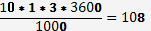 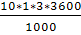 Для пожаротушения в населенном пункте существуют пожарные гидранты, пожарные водоемы, водонапорные башни. Проектом предусматривается ремонт не работающих пожарных гидрантов и расстановку дополнительных гидрантов на водопроводной сети, которые должны обеспечивать пожаротушение любого обслуживаемого данной сетью здания, сооружения или его части не менее чем от двух гидрантов при расходе воды на наружное пожаротушение 15 л/с и более и одного — при расходе воды менее 15 л/с с учетом прокладки рукавных линий. Пожарные гидранты надлежит предусматривать вдоль автомобильных дорог на расстоянии не более 2,5 м от края проезжей части, но не ближе 5 м от стен зданий, на расстоянии не более 150 м друг от друга.Для обеспечения надежности работы комплекса водопроводных сооружений необходимо выполнить следующие мероприятия:-ремонт, реконструкция ветхих водопроводных сетей;-строительство новых водопроводных сетей из полиэтиленовых труб 60…100 мм в районах перспективной застройки.-существующие скважины реконструировать (промывка, замена фильтров и т.д.);-на каждом водозаборе установить систему ЧАСТОТНИК.Для предохранения источников водоснабжения от возможных загрязнений на всех скважинах предусматривается организация зон водоохраны в составе трех поясов.В первый пояс включается территория в радиусе 30-50м вокруг каждой скважины. Территория ограждается и благоустраивается; запрещается пребывание на ней лиц, не работающих на головных сооружениях.В зону второго и третьего поясов включаются территории, обеспечивающие надежную санитарную защиту водозабора в соответствии с требованиями СанПиН 2.1.4.1110–02 «Зоны санитарной охраны источников водоснабжения и водопроводов питьевого назначения – Минздрав России – 2002г». На этих территориях устанавливается ограниченный санитарный режим. Для всех водопроводных сооружений устанавливаются зоны строгого режима с целью обеспечения их санитарной надежности в соответствии с требованиями СанПиН 2.1.4.1110-02.Проектом предусмотрено в с. Клепечиха:- выполнить замену изношенных участков подающих (магистральных) водопроводов;- осуществить реконструкцию двух скважин;- осуществить реконструкцию и развитие действующих разводящих водопроводных сетей в целях 100 % обеспеченности существующих потребителей центральным водоснабжением;- осуществить 100 % установку приборов учета воды на существующих объектах водопотребления.Проектом предусмотрено в пос. Березовка:-  строительство скважины, обеспечивающей хозяйственно-бытовые нужды;- строительство разводящей от данной скважины водопроводной сети.В каждой системе предусматриваются обеззараживающие установки.Для водопровода принять санитарно - защитную полосу шириной 10 м по обе стороны от оси водовода.Водоотведение (канализация)В настоящее время канализация во всех поселках выгребная, централизованная система водоотведения отсутствует.Организация централизованной системы водоотведения из-за пучинистости грунтов нецелесообразна, поэтому проектом предусматривается водоотведение в индивидуальные накопители сточных вод для жилых и общественных зданий с вывозом стоков на очистные сооружения. Это позволяет сохранить площадь используемой хозяйственной территории и является предпочтительным для данного поселения.При водоотведении нужно предусматривать мероприятия по исключению сброса: – крупноразмерных пищевых отходов;– вод от мойки автомашин; – веществ, вредно воздействующих на процесс биологической очистки сточных вод;– поверхностно-активных веществ от стирки белья, уборки помещений и чистки санитарных приборов, мойки посуды и т.д.Использование автономных систем канализации, обеспечивающих сбор сточных вод от выпусков домов их отведение в местные сооружения  очистки в соответствии с требованиями санитарных и природоохранных норм, осуществляют сброс в грунт или в накопительный водоем.Данные мероприятия позволят улучшить и сохранить окружающую среду, обеспечить рациональный круговорот в природе, сохранить источники воды для жителей сельсовета.ЭлектроснабжениеЭнергетические нагрузки жилищно-коммунального сектора на проектные периоды определены по укрупненным показателям электропотребления на 1 жителя в год (Приложение H к нормативам градостроительного проектирования Алтайского края) и в соответствии с РД 34.20.185-94. Расчет учитывает электропотребление жилыми и общественными зданиями, предприятиями коммунального обслуживания, наружным освещением, системами водообеспечения, водоотведения и теплоснабжения, а также затраты на содержание приусадебных хозяйств. При нормативном потреблении электроэнергии 950 кВт.ч/год на 1 чел. электропотребление на год составит 1397 тыс.кВт.ч/год без учета промышленных предприятий.В связи с увеличением нагрузки предлагается реконструкция трансформаторных подстанций с увеличением мощности до необходимой.Проектируемая питающая и распределительная сеть 10 кВ в зоне перспективной застройки предусматривается в воздушном исполнении изолированным проводом на железобетонных опорах. Проектируемая подстанция должна быть расположена с учетом максимального приближения к центру нагрузок, при этом протяженность низковольтных сетей от подстанций до наиболее удаленных потребителей не должна превышать 400 метров.Для надежного обеспечения электроэнергией потребителей предлагаются следующие мероприятия по электроснабжению:выполнить реконструкцию устаревшего оборудования, опор, воздушных линий;реконструкция действующих КТП до необходимой мощности.Связь и информацияОсновными направлениями развития инфраструктуры телефонизации в Клепечихинском сельсовете являются: обеспечение услугами объектов нового строительства;увеличение пропускной способности линий связи и коммуникационных устройств;расширение ассортимента и повышение качества услуг связи;реконструкция устаревших и изношенных объектов и сооружений связи.С высокими возможностями пользования услугами сотовой связи большого спроса на установку стационарных телефонов у населения нет.ТеплоснабжениеНа территории Клепечихинского сельсовета весь жилищный фонд оборудован печным отоплением. При этом в качестве основного вида топлива индивидуальных источников предусматривается уголь и дрова.ГазоснабжениеСогласно «Энергетической стратегии Алтайского края на период до 2020 года», «Генеральной схемы газоснабжения и газификации Алтайского края» в Поспелихинском районе планируется строительство межпоселкового газопровода и ГРС для газификации всех населенных пунктов района.Мероприятия по изменению целевого назначения земельВ соответствии с п. 3 ч. 1 ст. 11 Федерального закона от 06.10.2003 № 131-ФЗ «Об общих принципах организации местного самоуправления в Российской Федерации» территорию муниципального образования составляют исторически сложившиеся земли населенных пунктов, прилегающие к ним земли общего пользования, территории традиционного природопользования населения.Границы с. Клепечиха, п. Березовка отделяют земли населенных пунктов от земель сельскохозяйственного назначения, промышленности и других категорий.Проектом предполагается перевод земель сельскохозяйственного назначения в земли промышленности, энергетики, транспорта, связи, и иного специального назначения для размещения запроектированного скотомогильника с захоронением в яма и кладбища.В результате изменения границ, баланс земель в границах МО Клепечихинский сельсовет выглядит следующим образом:Таблица 18Мероприятия по охране окружающей средыМероприятия по охране атмосферного воздухаДля улучшения качества атмосферного воздуха предусмотрены следующие мероприятия:разработка проектов санитарно-защитных зон источников загрязнения атмосферного воздуха;организация охранных мероприятий, включающих в себя оснащение специальными фильтрами очистки и улавливания загрязняющих веществ на всех объектах, оказывающих негативное влияние на состояние атмосферного воздуха.Мероприятия по предотвращению загрязнения и разрушения почвенного покроваМероприятия по предотвращению загрязнения и разрушения почвенного покрова предполагают:проведение технической рекультивации земель нарушенных при строительстве и прокладке инженерных сетей;выявление и ликвидация несанкционированных свалок, захламленных участков с последующей рекультивацией территории.Мероприятия по охране водной средыМероприятия по охране водной среды включают в себя:разработку проектов организации водоохранных зон и прибрежных защитных полос, расчистка прибрежных территорий рек, озер, прудов;разработку проекта границ поясов ЗСО подземных источников водоснабжения.В водоохранных зонах запрещается использование сточных вод для удобрения почв, размещение кладбищ, скотомогильников, мест захоронения отходов. Допускается проектирование, размещение, строительство, эксплуатация хозяйственных и других объектов при условии оборудования таких объектов сооружениями, обеспечивающими охрану водных объектов от загрязнения, засорения и истощения вод. Мероприятия по благоустройству и санитарной очистке территорииСистема санитарной очистки территории муниципального образования включает в себя:сбор, транспортировка, обезвреживание и утилизация всех видов отходов;уборка территорий от мусора, снега.Размещение и оборудование объектов специального назначения должно соответствовать экологическим и санитарно-гигиеническим требованиям. Количество бытовых отходов принято согласно Приложению СП 42.13330.2011Население в с. Клепечиха на расчётный срок составит 1470 чел., расчеты проводим исходя из этих данных.1) Норматив 450 кг мусора приходится на 1 чел./год:         1470*450 = 661500 кг/ год2) Количество твёрдых бытовых отходов с учётом 10% (при местном отоплении камен. углем) + 5% (крупногабаритные бытовые отходы):661500*10/100 = 66150 кг/год611500*5/100 = 33075 кг/годКоличество бытовых отходов: 661,5 + 66,2 + 33,1 = 761 т/годДля площади земельного участка, необходимого для полигона ТБО, существует норматив 0,02 – 0,05га на 1000 т бытовых отходов.(761*20 лет) * 0,05/1000 = 0,8 гаДля размещения полигона ТБО достаточно участка 0,8 га.Проектом предусмотрено строительство скотомогильника с захоронением в ямах 0,06 га.Население в пос. Березовка на расчётный срок составит 70 чел., расчеты проводим исходя из этих данных.1) Норматив 450 кг мусора приходится на 1 чел./год:         70*450 = 31500 кг/ год2) Количество твёрдых бытовых отходов с учётом 10% (при местном отоплении камен. углем) + 5% (крупногабаритные бытовые отходы):31500*10/100 = 3150 кг/год31500*5/100 = 1575 кг/годКоличество бытовых отходов: 31,5 + 3,2 + 1,6 = 36,3 т/годДля площади земельного участка, необходимого для полигона ТБО, существует норматив 0,02 – 0,05га на 1000 т бытовых отходов.(36,3*20 лет) * 0,05/1000 = 0,04 га.Для размещения полигона ТБО в пос. Березовка достаточно 0,04 га, но в виду малой площади устройство отдельного полигона ТБО представляется нерациональным. Рекомендуется вывоз твердых бытовых отходов в с. Клепечиха.Мероприятия по сохранению объектов историко-культурного наследияМероприятия по сохранению объектов историко-культурного наследия предполагают:1. Проектирование и проведение земляных, строительных, мелиоративных, хозяйственных работ, работ по использованию лесов и иных работ (далее - строительных и иных работ) осуществляются при отсутствии на данной территории объектов культурного наследия, включенных в единый государственный реестр объектов культурного наследия (памятников истории и культуры) народов Российской Федерации (далее - реестр), выявленных объектов культурного наследия или объектов, обладающих признаками объекта культурного наследия, либо при условии соблюдения техническим заказчиком (застройщиком) объекта капитального строительства, заказчиками других видов работ, лицом, проводящим указанные работы, требований по обеспечению сохранности объектов культурного наследия.2. Определение наличия или отсутствия объектов культурного наследия, включенных в реестр, выявленных объектов культурного наследия либо объектов, обладающих признаками объекта культурного наследия, на земельных участках, землях лесного фонда либо в границах водных объектов или их частей, подлежащих воздействию строительных и иных работ осуществляется управлением Алтайского края по культуре и архивному делу, которое является региональным органом охраны объектов культурного наследия.3. Основные требования по обеспечению сохранности объектов культурного наследия при проведении строительных и иных работ.3.1. На территории объекта культурного наследия (памятника истории или архитектуры) запрещается:проведение строительных и иных работ;строительство объектов капитального строительства и увеличение объемно-пространственных характеристик существующих объектов капитального строительства. 3.2. На территории объекта культурного наследия (памятника истории или архитектуры) разрешается:проведение работ по сохранению объекта культурного наследия или его отдельных элементов, сохранению историко-градостроительной или природной среды объекта культурного наследия;ведение хозяйственной деятельности, не противоречащей требованиям обеспечения сохранности объекта культурного наследия и позволяющей обеспечить функционирование объекта культурного наследия в современных условиях.3.3. Особый режим использования земельного участка, в границах которого располагается объект археологического наследия (памятник археологии), предусматривает возможность проведения археологических полевых работ, строительных и иных работ при условии обеспечения сохранности объекта археологического наследия.3.4. Проведение строительных и иных работ на земельном участке, непосредственно связанном с земельным участком в границах территории объекта культурного наследия, осуществляется при условии наличия в проектной документации разделов об обеспечении сохранности объекта культурного наследия (разделов о проведении спасательных археологических полевых работ, проекта обеспечения сохранности объекта культурного наследия, плана проведения спасательных археологических полевых работ), согласованных с управлением Алтайского края по культуре и архивному делу.4. Сохранение объекта культурного наследия - меры, направленные на обеспечение физической сохранности и сохранение историко-культурной ценности объекта культурного наследия, предусматривающие консервацию, ремонт, реставрацию, приспособление объекта культурного наследия для современного использования и включающие в себя научно-исследовательские, изыскательские, проектные и производственные работы, научное руководство проведением работ по сохранению объекта культурного наследия, технический и авторский надзор за проведением этих работ. 4.1. Работы по сохранению объекта культурного наследия проводятся:на основании задания на проведение указанных работ, разрешения на проведение указанных работ, выданных управлением Алтайского края по культуре и архивному делу;на основании проектной документации на проведение указанных работ, согласованной управлением Алтайского края по культуре и архивному делу;при условии осуществления технического, авторского надзора и государственного надзора в области охраны объектов культурного наследия за их проведением;при наличии положительного заключения государственной экспертизы проектной документации и при условии осуществления государственного строительного надзора за указанными работами, если при проведении работ по сохранению объекта культурного наследия затрагиваются конструктивные и другие характеристики надежности и безопасности объекта.4.2. В случае невозможности обеспечить физическую сохранность объекта археологического наследия под сохранением этого объекта археологического наследия понимаются спасательные археологические полевые работы, проводимые на основании разрешения (открытого листа), выдаваемого Министерством культуры Российской Федерации. 5. Земельные участки в границах территорий объектов культурного наследия, включенных в реестр, а также в границах территорий выявленных объектов культурного наследия относятся к землям историко-культурного назначения, правовой режим которых регулируется земельным законодательством Российской Федерации и Федеральным законом от 25.06.2002 № 73-ФЗ «Об объектах культурного наследия (памятниках истории и культуры) народов Российской Федерации». 6. В целях обеспечения сохранности объекта культурного наследия в его исторической среде на сопряженной с ним территории устанавливаются зоны охраны объекта культурного наследия: охранная зона, зона регулирования застройки и хозяйственной деятельности, зона охраняемого природного ландшафта.Границы зон охраны объектов культурного наследия, особые режимы использования земель в границах территорий данных зон и требования к градостроительным регламентам в границах территорий данных зон утверждаются Администрацией Алтайского края на основании проектов зон охраны объектов культурного наследия.Мероприятия по организации зон с особыми условиями использования территорииОсновными мероприятиями по охране окружающей среды и поддержанию благоприятной санитарно-эпидемиологической обстановки в условиях градостроительного развития поселения является установление зон с особыми условиями использования территории.Зоны с особыми условиями использования на территории муниципального образования представлены:санитарно-защитными зонами (СЗЗ) предприятий, сооружений и иных объектов;зонами охраны источников водоснабжения;охранными и санитарно-защитными зонами инженерной и транспортной инфраструктуры;водоохранными зонами;охранными зонами объектов культурного наследия.Согласно СанПиН 2.2.1/2.1.1.1200-03 «Санитарно-защитные зоны и санитарная классификация предприятий, сооружений и иных объектов» санитарно-защитная зона должна отделять производственную территорию от жилой застройки. Она предназначается для обеспечения требуемых гигиенических норм содержания в приземном слое атмосферы загрязняющих веществ, уменьшения отрицательного влияния предприятий на население.Для каждого объекта необходимо разработать проект санитарно-защитной зоны. В этих проекте предусмотреть конкретные мероприятия, учитывающие специфику предприятия и защиту населения от его вредных воздействий.Водоохранные зоны.Помимо санитарно-защитных зон на территории сельского совета градостроительные ограничения на использование территории накладывает наличие водоохранных зон и прибрежных защитных полос. Разработанных и утвержденных проектов водоохранных зон и прибрежных защитных полос водных объектов в районе поселения в настоящее время нет. Для отображения водоохранных зон и прибрежных защитных полос на схемах был использован нормативно-правовой подход, предполагающий установление размеров водоохранных зон и прибрежных защитных полос в зависимости от длины рек и площади озер на основе утвержденных федеральных нормативов без учета региональной специфики, в соответствие со статьей 65 «Водного кодекса Российской Федерации».Ширина водоохранной зоны р.Клепечиха составляет 100 м, прибрежной защитной - .Проектом предлагается расчистка прибрежной защитной полосы реки, контроль использования территории с целью исключения деятельности, противоречащей ст. 65 «Водного кодекса РФ», в том числе распашки земель и выпаса скота.На всех проектируемых и реконструируемых водопроводных системах хозяйственно-питьевого назначения предусматриваются зоны санитарной охраны в целях обеспечения их санитарно-эпидемиологической надежности. Кроме того из объектов, имеющих градостроительные ограничения на территории  муниципального образования, имеются высоковольтные линии электропередач. Санитарные разрывы от ЛЭП установлены в соответствии с «Правилами охраны электрических сетей напряжением свыше 1000 вольт» утвержденными Постановлением Совета Министров СССР от 26 марта . № 255.Мероприятия по предупреждению чрезвычайных ситуаций природного и техногенного характера. Мероприятия по гражданской оборонеМероприятия по предотвращению чрезвычайных ситуаций природного характераНа территории сельсовета возможны такие чрезвычайные ситуации природного характера как подтопление паводковыми водами, гололедные явления, негативные атмосферные явления (метели, ливни, град), почвенная эрозия.К основным мероприятиям по снижению воздействий паводковых ситуаций является: мониторинг паводковой ситуации, своевременное оповещение жителей и обеспечение эвакуационных мероприятий, сооружение искусственных дамб и насыпей, защищающих территории населенных пунктов, расположенных в непосредственной близости от водных артерий, запрет на новое строительство в зонах затоплений. Мероприятия по снижению воздействия сейсмичности. Территория сельсовета находится в зоне несильных сотрясений (6 -7 баллов шкалы MSK-64 на средних грунтах в соответствии с районированием ОСР-97А). При проектировании объектов капитального строительства необходимо предусматривать мероприятия по сейсмичности.Мероприятия по предупреждению пожаров внутри населенных пунктов включают:расширение профилей улиц в жилой застройке, для обеспечения проезда пожарной техники;устройство источников противопожарного водоснабжения.Для предотвращения негативных воздействий гололеда на территории необходимо предусмотреть установку емкостей для песка. Предотвращение развития гололедных явлений, на дорожных покрытиях территории, осуществляют районные дорожно-эксплуатационные участки.Мероприятия по предотвращению чрезвычайных ситуаций техногенного характераНа территории муниципального образования расположены взрывопожароопасные и пожароопасные объекты. К ним относятся: котельные, склады. Мероприятия по предотвращению чрезвычайных ситуаций техногенного характера:обеспечение санитарно-защитных зон и противопожарных разрывов от складов, котельной;применение изоляционных покрытий, исключающих попадание нефтепродуктов в почву;строгое соблюдение противопожарных нормативов и требований.Для обеспечения нормального функционирования объектов жизнеобеспечения и предотвращения возникновения чрезвычайных ситуаций необходимо соблюдение специального режима в пределах охранных зон объектов инженерной и транспортной инфраструктуры. Наличие охранных зон объектов инженерной и транспортной инфраструктуры в комплексе зон с особыми условиями образования накладывает дополнительные ограничения хозяйственного освоения территории образования.Для предотвращения чрезвычайных ситуаций природного и техногенного характера и в случае их возникновения должны приниматься все необходимые меры в соответствии с действующим федеральным законодательством, Уставом Алтайского края, законом Алтайского края «О защите населения и территории Алтайского края от чрезвычайных ситуаций природного и техногенного характера» (Закон № 15-ЗС от 17.03.1998 г., в редакции Закона Алтайского края от 12.07.2005 г. № 53-ЗС).Мероприятия по гражданской оборонеВ соответствии с планами химической и биологической защиты населения Алтайского края при чрезвычайных ситуациях природного и техногенного характера, разработанными ГУ МЧС России по Алтайскому краю, для обеспечения безопасности населения необходимо обеспечить комплекс мероприятий по предупреждению возникновения чрезвычайных ситуаций: поддерживать в постоянной готовности систему оповещения населения об опасности поражения отравляющими химическими веществами (ОХВ), порядок доведения до них установленных сигналов оповещения;организовать взаимодействия с руководителями прилегающих сельсоветов по использованию сил и средств других объектов, порядок их привлечения в случае возникновения чрезвычайных ситуаций;постоянно обучать руководящий состав района выполнять специальные работы по ликвидации очагов заражения, образованных ОХВ;накапливать и своевременно обновлять средства индивидуальной защиты населения для обеспечения рабочих и служащих предприятий и организаций района, хранить и поддерживать средства защиты в постоянной готовности;заложить в бюджет муниципального образования средства для приобретения средств дегазации (нейтрализации) ОХВ.Противопожарные мероприятия учитывают все нормативные требования при проектировании зданий с учетом пожарной сигнализации и оповещения людей о пожаре.Для обеспечения средств пожаротушения водой на сетях водопровода предусмотрена установка пожарных гидрантов. Хранение противопожарного запаса в резервуарах. Для возможного забора воды из поверхностных источников предусмотрено устройство съездов, обеспечивающих беспрепятственный подъезд к реке. Проектом предусмотрено устройство защищенных источников водоснабжения, местоположение которых определяется путем проведения гидрологической разведки.Между селитебной и производственной зонами проектом предусмотрены санитарно-защитные зоны в соответствии с требованиями СанПиН 2.2.1/2.1.1.1200-03.Защита населения в противорадиационных укрытиях (ПРУ). Общая вместимость ПРУ должна обеспечивать укрытием 85% работающего населения. Меры предложены в соответствии с законом Алтайского края «О защите населения и территории Алтайского края от чрезвычайных ситуаций природного и техногенного характера» (Закон № 15-ЗС от 17.03.1998 г., в редакции Закона Алтайского края от 12.07.2005 г. № 53-ЗС).ДиректорВ.И. КлюшниковГлавный архитекторГ.Н. БахуровНачальник отделаГ.Я. Сизова№листаНаименованиеКоличестволистов1Карта современного использования и комплексной оценки территории МО Клепечихинский сельсовет М 1:25000.12Карта современного использования и комплексной оценки территории села Клепечиха  М 1: 5 000.13Карта современного использования и комплексной оценки территории поселка Березовка  М 1: 5 000.14Карта планируемого размещения ОМЗ МО в границах Клепечихинского сельсовета М 1: 25 000.15Карта планируемого размещения ОМЗ села Клепечиха  М 1: 5 000.16Карта планируемого размещения ОМЗ поселка Березовка  М 1: 5 000.17Карта развития инженерной инфраструктуры села Клепечиха  М 1: 5 000.18Карта развития инженерной инфраструктуры поселка Березовка  М 1: 5 000.1№ п/пНаименование объекта культурного наследия в соответствии с актом органа государственной власти о постановке объекта на государственную охрануАкт органа государственной власти о постановке объекта на государственную охрануМестонахождение объектаПамятники истории:Памятники истории:Памятники истории:Памятники истории:1.Братская могила погибших партизанрешение исполнительного комитета Алтайского краевого Совета депутатов трудящихся от 20.12.1949 № 962с. Клепечиха2.Мемориал Славы воинам, погибшим в годы Великой Отечественной войны (1941 – 1945 гг.)постановление Алтайского краевого Совета народных депутатов от 02.04.2001 № 94с. КлепечихаПамятники археологии:Памятники археологии:Памятники археологии:Памятники археологии:1.Клепечиха, грунтовый могильниквыявленный объект культурного наследияПоспелихинский район, в 2 км на северо-восток от с. Клепечиха2.Клепечиха 2, курганный могильникпостановление Алтайского краевого Законодательного собрания от 28.12.1994 № 169Поспелихинский район, в 3 км на восток от с. Клепечиха3.Сидоршино, курганный могильникпостановление Алтайского краевого Законодательного собрания от 28.12.1994 № 169Поспелихинский район, на южном берегу оз. Сидоршино4.Сидоршино 2, курганный могильниквыявленный объект культурного наследияПоспелихинский район, в 3 км на северо-северо-запад от пос. Котляровка5.Сидоршино 3, курганный могильниквыявленный объект культурного наследияПоспелихинский район, в 3,5 км на северо- запад от пос. Котляровка6.Сидоршино 4, курганный могильниквыявленный объект культурного наследияПоспелихинский район, в 2,25 км на юго-запад от озера Сидоршино и в 4,3 км а северо-запад от пос. КотляровкаПоказателиЕдиница измерения20102011201220132014Число хозяйств, всегоед.11111в том числе:-сельскохозяйственных предприятийед.11111- личных подсобных хозяйствед.534536536536536Показатели20112012201320142015Муниципальное образование Клепечихинский сельсоветМуниципальное образование Клепечихинский сельсоветМуниципальное образование Клепечихинский сельсоветМуниципальное образование Клепечихинский сельсоветМуниципальное образование Клепечихинский сельсоветМуниципальное образование Клепечихинский сельсоветПрибыло (человек)7058261512Выбыло (человек)8773573987Родилось (человек)2017161713Умерло (человек)2723202029Итого (человек)14571436140113741284с. Клепечихас. Клепечихас. Клепечихас. Клепечихас. Клепечихас. КлепечихаПрибыло (человек)6557261511Выбыло (человек)8471513786Родилось (человек)1916151512Умерло (человек)2522181928Итого (человек)13891369134113151224пос. Березовкапос. Березовкапос. Березовкапос. Березовкапос. Березовкапос. БерезовкаПрибыло (человек)51--1Выбыло (человек)32621Родилось (человек)11121Умерло (человек)21211Итого (человек)6867605960наименованиеВсего населенияДошкольникиШкольникиШкольникиВ том числе по возрастам (лет)В том числе по возрастам (лет)В том числе по возрастам (лет)В том числе по возрастам (лет)В том числе по возрастам (лет)наименованиеВсего населенияДошкольникиШкольникиШкольникиТрудоспособный возраст до 55 (60)Трудоспособный возраст до 55 (60)Трудоспособный возраст до 55 (60)Трудоспособный возраст до 55 (60)Старше трудоспособного возрастанаименованиеВсего населенияДошкольникиШкольникиШкольникиВсегоВ том числеВ том числеВ том числеВсегонаименованиеВсего населения0-67-1516-17Всего РаботающихБезработныеБезработныеВсегос. Клепечихас. Клепечихас. Клепечихас. Клепечихас. Клепечихас. Клепечихас. Клепечихас. Клепечихас. Клепечихас. Клепечиха Кол.12241171715256631831810318%%10010144462626126пос. Березовкапос. Березовкапос. Березовкапос. Березовкапос. Березовкапос. Березовкапос. Березовкапос. Березовкапос. Березовкапос. БерезовкаКол.602452588124%%100378421313240Возрастные группыСовременное состояниеПервая очередьПервая очередьПервая очередьРасчетный срокРасчетный срокВозрастные группыСовременное состояниечеловек% от общей численности% от общей численностичеловек% от общей численностиМО Клепечихинский сельсоветМО Клепечихинский сельсоветМО Клепечихинский сельсоветМО Клепечихинский сельсоветМО Клепечихинский сельсоветМО Клепечихинский сельсоветМО Клепечихинский сельсоветОбщая численность населения1284134713471001470100Дошкольники 0-61191261269,351399,46Школьники 7-1823224424418,1126718,16Трудоспособный возраст 18-55(60)59162262246,1868446,53Старше трудоспособного возраста (60 и старше)34235535526,3538025,85с. Клепечихас. Клепечихас. Клепечихас. Клепечихас. Клепечихас. Клепечихас. КлепечихаОбщая численность населения1224128412841001400100Дошкольники 0-61171231239,581359,64Школьники 7-1822323423418,2225618,29Трудоспособный возраст 18-55(60)56659459446,2665146,50Старше трудоспособного возраста (60 и старше)31833333325,9335825,57п. Березовкап. Березовкап. Березовкап. Березовкап. Березовкап. Березовкап. БерезовкаОбщая численность населения60636310070100Дошкольники 0-62334,7645,71Школьники 7-189101015,871115,71Трудоспособный возраст 18-55(60)25282844,443347,14Старше трудоспособного возраста (60 и старше)24222234,922231,43Отрасли и предприятияЧисленность градообразующих кадров (человек)С. КлепечихаС. КлепечихаС. Клепечиха1Сельскохозяйственные организации, в том числеСельскохозяйственные организации, в том числе1/1СПК «Путь Ленина»2202Административно-хозяйственные и общественные организациив том числе:Административно-хозяйственные и общественные организациив том числе:2/1Администрация83Учреждения культурно-бытового обслуживанияв том числеУчреждения культурно-бытового обслуживанияв том числе3/1КДЦ34Учебные заведения, в том числе:Учебные заведения, в том числе:4/1МКБОУ «Клепечихинская СОШ»425Детские дошкольные учреждения, в том числе:Детские дошкольные учреждения, в том числе:5/1Детский сад «Колосок»166Учреждения здравоохранения, в том числе:Учреждения здравоохранения, в том числе:6/1Амбулатория1п. Березовкап. Березовкап. Березовка1Учреждения здравоохранения, в том числе:Учреждения здравоохранения, в том числе:1/1ФАП1Категории земельПлощадь по топографическим данным, га% от общей площадиЗемли сельскохозяйственного назначения2053094,66Земли населенных пунктов6132,83Земли промышленности, транспорта, связи и иного специального назначения580,27Земли лесного фонда4882,25Итого по сельсовету21689100НаименованиеЕдиницы измеренияПоказателиПоказателиПоказателиНаименованиеЕдиницы измеренияСуществующее положение Первая очередь Расчётный срок с. Клепечихас. Клепечихас. Клепечихас. Клепечихас. КлепечихаНаселениечел122412841400Расчетный коэффициент семейности2,52,52,6Обеспеченность общей площадью жилого фондам2/чел20,632222Общая площадьм2252502825030770Сохраняемый жилой фондм2252502825030770Проектируемый жилой фондм2-30005520Норма отвода участка на 1 домовладением2-15001500Территория застройки (с учетом улично-дорожной сети)га-7,513,8пос.Березовкапос.Березовкапос.Березовкапос.Березовкапос.БерезовкаНаселениечел606370Расчетный коэффициент семейности2,52,52,6Обеспеченность общей площадью жилого фондам2/чел26,592525Общая площадьм21595,21595,21595,2Сохраняемый жилой фондм21595,21595,21595,2Проектируемый жилой фондм2---Норма отвода участка на 1 домовладением2---Территория застройки (с учетом улично-дорожной сети)га---Наименование показателей2010год2011год2012год2013год2014годБиблиотеки, ед.21111Библиотечный фонд, тыс.экз.13,213,213,213,213,2Учреждения культурно-досугового типа, ед.11111Киноустановки, ед.11111Показатели2010год2011год2012год2013год2014годЧисленность лечебных учреждений, ед.11111Наличие больниц, ед./коек1511111111Наличие амбулаторно-поликлинических учреждений, един /пос.в смену204444Общая заболеваемостьПервичная заболеваемость, тыс. случаев148514911502Обеспеченность врачами (человек на 10 тыс. населения)6,86,86,86,86,8Обеспеченность средним медицинским персоналом (человек на 10 тыс. населения)60,860,860,860,860,8№№п/пНаименован.Един.измер.Вместимость по проектуНормативНормативРасчетная потребностьНовое строительство, реконструкция, капитальный ремонтс. Клепечихас. Клепечихас. Клепечихас. Клепечихас. Клепечихас. Клепечихас. Клепечихас. КлепечихаУчреждения образованияУчреждения образованияУчреждения образованияУчреждения образованияУчреждения образованияУчреждения образованияУчреждения образованияУчреждения образования1Общеобразовательные школымест220100% детей школьного возраста с 9 летним образованием, 75% со ср. обр.100% детей школьного возраста с 9 летним образованием, 75% со ср. обр.220-2Детский садмест10085% от кол-ва детей дошкольного возраста85% от кол-ва детей дошкольного возраста100-Учреждения здравоохраненияУчреждения здравоохраненияУчреждения здравоохраненияУчреждения здравоохраненияУчреждения здравоохраненияУчреждения здравоохраненияУчреждения здравоохраненияУчреждения здравоохранения3Амбулаторияобъект11 на 10 тыс. человек11-Учреждения культуры и искусстваУчреждения культуры и искусстваУчреждения культуры и искусстваУчреждения культуры и искусстваУчреждения культуры и искусстваУчреждения культуры и искусстваУчреждения культуры и искусстваУчреждения культуры и искусства4КДЦмест40080 на 1 тыс. человек80 на 1 тыс. человек103-Торговля Торговля Торговля Торговля Торговля Торговля Торговля Торговля 5Магазиныкв.м.557434 кв.м на 1 тыс. чел434 кв.м на 1 тыс. чел557-п. Березовкап. Березовкап. Березовкап. Березовкап. Березовкап. Березовкап. Березовкап. Березовка1ФАПобъект11 на 10 тыс. человек1 на 10 тыс. человек1-Наименование показателяед. измер.кол-воНаселениеЧел.1346Реализация воды для населенияМ³/год28401Реализация воды для предприятий (бюджетные, прочие)М³/год23972Потери водыМ³/год23773Собственные и технологические нуждыМ³/год8548Итого М³/год84694Наименование показателей2010год2011год2012год2013год2014годПолезный отпуск тепловой энергии (тыс. Гкал), всего42604360436043604360в том числе:- промышленность, прочие (тыс. Гкал)- население (Гкал)9898989898- социальная сфера (тыс. Гкал)895895895895895Протяженность тепловых сетей (км)1,11,11,11,11,1Удельное потребление тепловой энергии населением в год (Гкал/чел.)6,66,66,66,66,6Наименование показателей2011 год2012 год2013 год2014 годСмонтированная номерная телефонная емкость (шт.)386386386386Количество установленных телефонов у населения (шт.)386386386386Количество таксофонов (шт.)1111Наименование показателей20102011201220132014Отпущено газового топлива (тыс. м3), всего255702557025570в том числе:- промышленность, прочие (тыс.м3)------ население ( тыс.м3)255702557025570Удельное потребление газового топлива населением в год (м3/чел.)Классы антропогенного воздействияВиды антропогенного воздействияФакторы формированиясельскохозяйственныеполевой, пастбищный,животноводческийраспашка, выпас животных, сенокошение, выращивание культурной флоры; животноводческие комплексыселитебныесельские поселенияполная замена растительного покрова, окультуривание почв, создание микроклимата, загрязнение всех компонентов природной средыводныепруды, водные артериисоздание запруды на небольших реках, загрязнение и изменение стока ректранспортные (инжерно-инфраструктурные)автодороги различной категории, линии электропередачинтенсивность движения автотранспорта, количество грузопотоков, потребление электричества, транспортировка топливаКлассы антропогенного воздействияВиды антропогенного воздействияФакторы формированиясельскохозяйственныеполевой, пастбищный,животноводческийраспашка, выпас животных, сенокошение, выращивание культурной флоры; животноводческие комплексыселитебныесельские поселенияполная замена растительного покрова, окультуривание почв, создание микроклимата, загрязнение всех компонентов природной средыводныепруды, водные артериисоздание запруды на небольших реках, загрязнение и изменение стока ректранспортные (инжерно-инфраструктурные)автодороги различной категории, линии электропередачинтенсивность движения автотранспорта, количество грузопотоков, потребление электричества, транспортировка топливаКатегории земельпо картографическому материалу (существующее положение в соответствии с данными ФГБУ «ФКП росреестра» по Алтайскому краю)площадь, гаИзменение категории земельПланируемое положениеплощадь, га1345Земли сельскохозяйственного назначения20530-1,76 (кладбище с. Клепечиха)-0,06 (Скотомогильник с захоронением в ямах с. Клепечиха)20528Земли населенных пунктов, в том числе:613613- с. Клепечиха551551-пос. Березовка6262Земли промышленности, энергетики, транспорта и иного специального назначения58+1,76 (кладбище с. Клепечиха)+0,06 (Скотомогильник с захоронением в ямах с. Клепечиха)60Земли лесного фонда488488Итого по сельсовету:2168921689